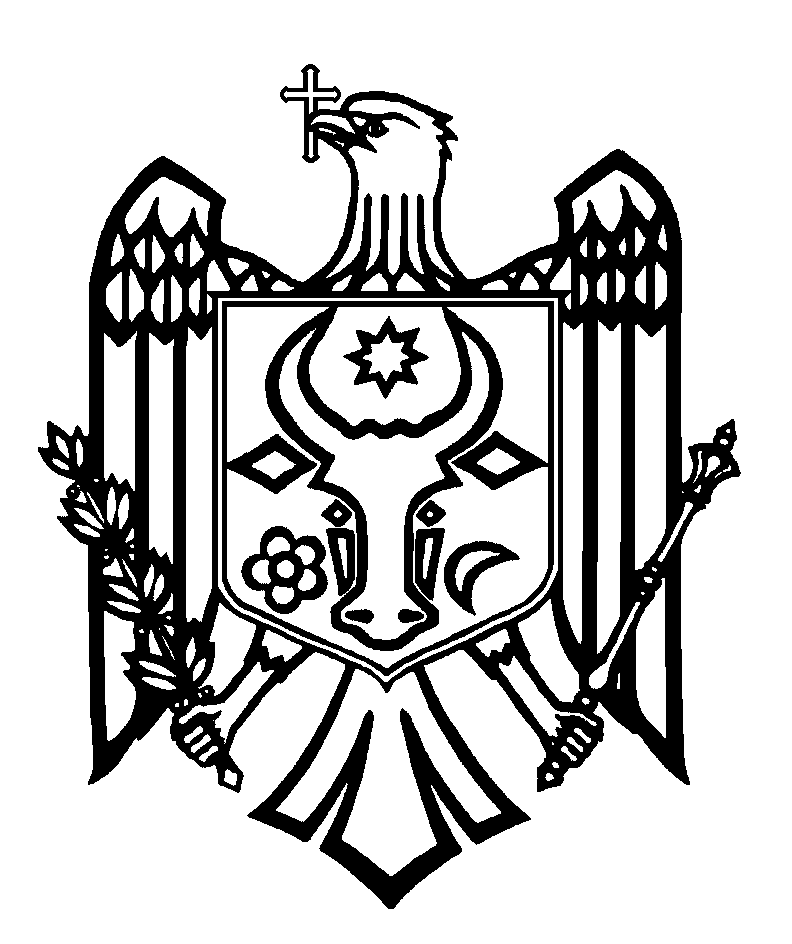 CURTEA DE CONTURI A REPUBLICII MOLDOVAH O T Ă R Â R E A nr.15 din 22 aprilie 2024cu privire la Raportul de audit al conformității asupra gestionării patrimoniului public și a resurselor financiare de către S.A. „Furnizarea Energiei Electrice Nord” în anii 2021-2022Curtea de Conturi, cu participarea dlui Roman Cojuhari, director general al Agenției Proprietății Publice; dnei Tatiana Fondos, șefa Direcției monitorizare și control, Cancelaria de Stat; dnei Alina Boțoc, șefa Direcției privatizare și postprivatizare a Agenției Proprietății Publice, Reprezentanta statului în S.A. „Furnizarea Energiei Electrice Nord”; dlui Sergiu Căinăreanu, șef al Direcției achiziții publice, Ministerul Finanțelor; dnei Stela Paduca, șefa Direcției monitorizarea activelor statului, Ministerul Finanțelor; dnei Dorina Postu, consultantă principală în Direcția  politici contabile și audit în sectorul corporativ, Ministerul Finanțelor; dlui Oleg Petelсa, director general interimar al S.A. „Furnizarea Energiei Electrice Nord”, precum și a altor persoane cu funcții de răspundere, în cadrul ședinței video, călăuzindu-se de art.3 alin.(1), art.5 alin.(1) lit.a) și art.31 alin.(1) lit.b) din Legea privind organizarea și funcționarea Curții de Conturi a Republicii Moldova, a examinat Raportul de audit al conformității asupra gestionării patrimoniului public și a resurselor financiare de către S.A. „Furnizarea Energiei Electrice Nord” în anii 2021-2022.Misiunea de audit public extern a fost realizată în conformitate cu Programele activității de audit a Curții de Conturi pe anii 2023 și 2024, având drept scop evaluarea conformității gestionării patrimoniului public și a resurselor financiare de către S.A. „Furnizarea Energiei Electrice Nord” în anii 2021-2022, în raport cu criteriile regulamentare de ordin legal. Auditul public extern a fost planificat și s-a desfășurat în conformitate cu Standardele Internaționale ale Instituțiilor Supreme de Audit aplicate de Curtea de Conturi, în special, ISSAI 100, ISSAI 400 și ISSAI 4000. Examinând Raportul de audit, Curtea de ConturiA CONSTATAT:S.A. „Furnizarea Energiei Electrice Nord” (în continuare - S.A. „FEE-Nord”, Societatea) este unicul furnizor de ultimă opțiune de energie electrică pentru circa 477,6 mii de consumatori casnici și noncasnici din zona de nord a Republicii Moldova.Patrimoniul gestionat de către S.A. „FEE-Nord” la finele anului 2022 a constituit 554,5 mil. lei, majorându-se față de anul precedent cu 308,7 mil. lei, datorită creșterii în mare parte a creanțelor comerciale.Veniturile și cheltuielile înregistrate de S.A „FEE-Nord” la finele anului 2022 au constituit 2.845,5 mil. lei și, respectiv, 2.811,2 mil. lei.  Evaluarea conformității gestionării patrimoniului public și a resurselor financiare de către S.A. „FEE-Nord” relevă că activitățile, procesele și procedurile cuprinse în aria de audit, per ansamblu, corespund exigențelor cadrului normativ în vigoare, precum și reglementărilor interne existente, dar s-au constatat și unele deficiențe/neconformități, care nu au afectat semnificativ buna guvernare a patrimoniului public încredințat, acestea rezumându-se la următoarele:neîntreprinderea măsurilor suficiente în vederea asigurării bazei contractuale pentru livrarea energiei electrice consumatorilor, având impact asupra recunoașterii, încasării și recuperării creanțelor;neconfirmarea de către S.A. „FEE-Nord” și operatorul sistemului de transport a datoriilor existente în sumă de 22,01 mil. lei, cauzate de imperfecțiunea cadrului legal privind evaluarea  dezechilibrelor de energie electrică;neemiterea în termen de către Î.S. „Moldelectrica” a facturilor pentru dezechilibrele negative și pozitive, ceea ce a determinat neincluderea acestora în tarif, fiind denaturat rezultatul financiar al anului de gestiune;lipsa reglementărilor interne cu privire la acordarea premiilor și sporurilor, precum și acțiunile întreprinse pentru demiterea din funcție a unei persoane au condiționat suportarea unor plăți nejustificate și suplimentare pentru retribuirea muncii în sumă de 3,25 mil. lei;neîntreprinderea măsurilor suficiente pentru valorificarea bunurilor gestionate în scopul obținerii avantajelor economice suplimentare;nerespectarea principiului eficienței maxime la cheltuieli minime la achiziționarea bunurilor și serviciilor, ceea ce a dus la suportarea unor cheltuieli suplimentare în sumă de 195,7 mii lei, etc.Deficiențele și neconformitățile menționate au fost condiționate de lipsa activităților de control eficiente aferente procesului de gestionare a resurselor financiare și a patrimoniului public, precum și de neconformarea responsabililor din cadrul entității la prevederile cadrului normativ. Reieșind din cele expuse, în temeiul art.14 alin.(2), art.15 lit. d) și art.37 alin.(2) din Legea nr.260 din 07.12.2017, Curtea de ConturiHOTĂRĂŞTE:1. Se aprobă Raportul de audit al conformității asupra gestionării patrimoniului public și a resurselor financiare de către S.A. „Furnizarea Energiei Electrice Nord” în anii 2021-2022, anexat la prezenta Hotărâre.2. Prezenta Hotărâre și Raportul de audit se remit:2.1. Parlamentului Republicii Moldova, pentru informare și examinare, după caz, în cadrul Comisiei parlamentare de control al finanțelor publice;2.2. Președintelui Republicii Moldova, pentru informare;2.3. Guvernului Republicii Moldova, pentru informare;2.4. Ministerului Energiei, pentru informare;2.5. Agenției Naționale pentru Reglementare în Energetică, pentru informare;2.6. Agenției Proprietății Publice, pentru informare și implementarea recomandărilor:       2.6.1. să examineze constatările din Raportul de audit, cu elaborarea și aprobarea de către Consiliul Societății a unui plan de acțiuni privind ameliorarea gestiunii economico-financiare a S.A. „FEE-Nord”;       2.6.2. să promoveze, prin intermediul reprezentanților săi în organele de conducere ale S.A. „FEE-Nord”, realizarea acțiunilor necesare pentru eliminarea deficiențelor constatate de audit;2.7. Consiliului de supraveghere publică a auditului, pentru informare și examinare prin prisma prevederilor art.37 alin.(4) lit.d) din Legea privind auditul situațiilor financiare nr.271 din 15.12.2017, referitor la calitatea Raportului de audit întocmit de către entitatea de audit asupra situațiilor financiare ale S.A. „Furnizarea Energiei Electrice Nord” încheiate la 31.12.2022;2.8. S.A. „Furnizarea Energiei Electrice Nord”, pentru informare și implementarea recomandărilor din Raportul de audit.3. Se ia act că, pe parcursul misiunii de audit:- banca comercială a transferat pe ambele conturi ale S.A. „FEE-Nord” dobânda recalculată și capitalizarea diferenței de dobândă în sumă totală de 874,58 mii lei;- a fost prestat de către operatorul economic serviciul pentru tranziția la Standardele Internaționale de Raportare Financiară, cu prezentarea rapoartelor aferente.4. Prezenta Hotărâre intră în vigoare din data publicării în Monitorul Oficial al Republicii Moldova și poate fi contestată cu o cerere prealabilă la autoritatea emitentă în termen de 30 de zile de la data publicării. În ordine de contencios administrativ, Hotărârea poate fi contestată la Judecătoria Chișinău, sediul Râșcani (MD-2068, mun. Chișinău, str. Kiev nr. 3), în termen de 30 de zile din data comunicării răspunsului cu privire la cererea prealabilă sau din data expirării termenului prevăzut pentru soluționarea acesteia.5. Curtea de Conturi va fi informată trimestrial, în termen de 12 luni din data intrării în vigoare a prezentei Hotărâri, despre acțiunile întreprinse pentru executarea subpunctelor 2.6. – 2.8. din prezenta Hotărâre.6. Hotărârea și Raportul de audit al conformității asupra gestionării patrimoniului public și a resurselor financiare de către S.A. „Furnizarea Energiei Electrice Nord” în anii 2021-2022 se plasează pe site-ul oficial al Curții de Conturi (https://www.ccrm.md/ro/decisions). Tatiana ȘEVCIUC,Președintă